Школьный тур: «В Новгород на блины» (1 день)Программа тура: 18 февраляПрибытие в Великий Новгород. Встреча на ж/д вокзале.10:00 Увлекательная экскурсия по историческому центру Великого Новгорода. Одна из ключевых экскурсий по Великому Новгороду. Здесь находятся главные достопримечательности Великого Новгорода. Во время экскурсии гости узнают об истории древнего города и насладятся красотой Новгородского Кремля. В прогулку входит осмотр башен и стен Кремля, Софийского Собора и знаменитого Памятника «Тысячелетия России». С пешеходного моста через реку Волхов открывается прекрасный вид на Ярославово Дворище – территорию древнего Торга, политического и торгового центра Новгорода. 12:00 Обед в кафе города13:00 Фольклорный праздник  в Музее деревянного зодчества «Витославлицы»В программе: народные игры, балаганы, театрализованные представления.В финале праздника - торжественное сожжение Масленицы и масленичный костер.15:30 Свободное время в центре города.Трансфер на ж/д вокзал.Стоимость тура:В стоимость включено:экскурсионная программа (включая входные билеты в музеи)питание (обед)транспортное сопровождение по программе2 сопровождающих 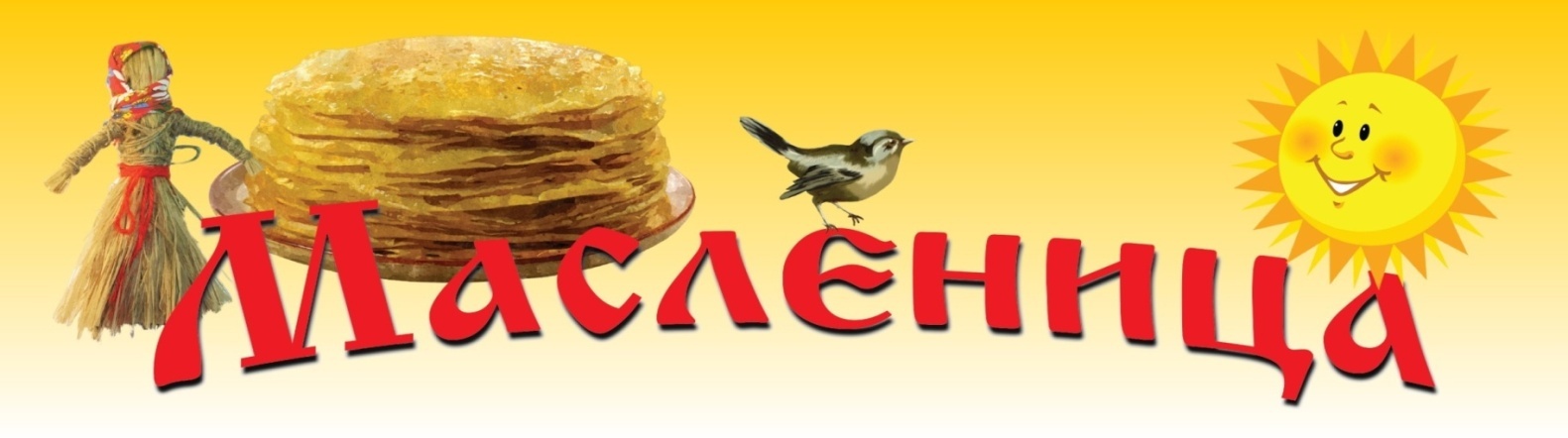 Кол-во чел ЦенаГруппа 15 - 20 чел 1 575 руб/челГруппа 21 - 35 чел1 530 руб/челГруппа 35  - 45 чел1 275 руб/чел